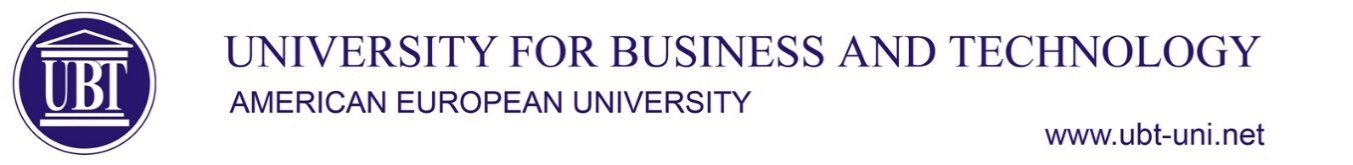 …………………………………………………………………………………………………………………………………………………………BSc Media and CommunicationSyllabusSubjectInformation TechnologyInformation TechnologyInformation TechnologyInformation TechnologySubjectTypeSemesterECTSCodeSubjectMandatory ()2490INT155Course LecturerDr. Besnik Skenderi, Dr. Besnik Skenderi, Dr. Besnik Skenderi, Dr. Besnik Skenderi, Course AssistantCourse TutorAims and ObjectivesPrepare students to use IT independently in order to accomplish their tasks  on working place like TV station, e-portal. Moreover, students will learn to use available credible information that are available online and they will learn to conduct researchesStudents will learn to edit video and pictures.Prepare students to use IT independently in order to accomplish their tasks  on working place like TV station, e-portal. Moreover, students will learn to use available credible information that are available online and they will learn to conduct researchesStudents will learn to edit video and pictures.Prepare students to use IT independently in order to accomplish their tasks  on working place like TV station, e-portal. Moreover, students will learn to use available credible information that are available online and they will learn to conduct researchesStudents will learn to edit video and pictures.Prepare students to use IT independently in order to accomplish their tasks  on working place like TV station, e-portal. Moreover, students will learn to use available credible information that are available online and they will learn to conduct researchesStudents will learn to edit video and pictures.Learning OutcomesSecurity conceptsData threatsValue of informationPersonal securityFile securityMalwareDefinition and functionsTypes of malware    Protection              Network securitySafe use of WebSafe data management              ICT BASISOperating systemsDifferences between “Open Source and Closed Source”Customization in Windows10 and working with Live IDUsers and privacyWorking with appsFile managementText processing Use of programmeCreate documents and format themAutomatic contentReferencesIndex and sectionsMail MergeOne DrivePreparing outputsOffice 365Online CollaborationMicrosoft Sway and Microsoft FormsPresentations  Work with presentations and save them in different formats. Select standard in-app functions such as the help function to increase productivity.Use different presentation layouts, select layouts, different slide designs.Insert, edit and format text in the presentation. Applying a good practice in using the same headings in slides.Selection, creation and formatting of graphs to present clear information.Upload photos, images, drawing objects and edit them.Adds Transition Animations and Effects to a presentation as well as checks and corrects the content before the presentation is printed and distributed.Setting 3D viewsCommunication and impact of social networksUnderstand what social media is and recognise the main features of common social media toolsUnderstand how social media has changed the way we communicate, who is using it and why they are using it.Be aware of the resources necessary to run an effective social media programme, the importance of measurement, maintenance and ownership of the programme.Know the fundamentals of creating and managing social presences on common social media networks, such as, Facebook, Google+, Twitter, Blogger, YouTube, Instagram and LinkedInRecognise that LinkedIn has its own unique community and caters to professionals and can connect you to other ‘fire starters’.Be aware that there are data protection issues within any social media platform, be aware about data protection and copyright issuesSecurity conceptsData threatsValue of informationPersonal securityFile securityMalwareDefinition and functionsTypes of malware    Protection              Network securitySafe use of WebSafe data management              ICT BASISOperating systemsDifferences between “Open Source and Closed Source”Customization in Windows10 and working with Live IDUsers and privacyWorking with appsFile managementText processing Use of programmeCreate documents and format themAutomatic contentReferencesIndex and sectionsMail MergeOne DrivePreparing outputsOffice 365Online CollaborationMicrosoft Sway and Microsoft FormsPresentations  Work with presentations and save them in different formats. Select standard in-app functions such as the help function to increase productivity.Use different presentation layouts, select layouts, different slide designs.Insert, edit and format text in the presentation. Applying a good practice in using the same headings in slides.Selection, creation and formatting of graphs to present clear information.Upload photos, images, drawing objects and edit them.Adds Transition Animations and Effects to a presentation as well as checks and corrects the content before the presentation is printed and distributed.Setting 3D viewsCommunication and impact of social networksUnderstand what social media is and recognise the main features of common social media toolsUnderstand how social media has changed the way we communicate, who is using it and why they are using it.Be aware of the resources necessary to run an effective social media programme, the importance of measurement, maintenance and ownership of the programme.Know the fundamentals of creating and managing social presences on common social media networks, such as, Facebook, Google+, Twitter, Blogger, YouTube, Instagram and LinkedInRecognise that LinkedIn has its own unique community and caters to professionals and can connect you to other ‘fire starters’.Be aware that there are data protection issues within any social media platform, be aware about data protection and copyright issuesSecurity conceptsData threatsValue of informationPersonal securityFile securityMalwareDefinition and functionsTypes of malware    Protection              Network securitySafe use of WebSafe data management              ICT BASISOperating systemsDifferences between “Open Source and Closed Source”Customization in Windows10 and working with Live IDUsers and privacyWorking with appsFile managementText processing Use of programmeCreate documents and format themAutomatic contentReferencesIndex and sectionsMail MergeOne DrivePreparing outputsOffice 365Online CollaborationMicrosoft Sway and Microsoft FormsPresentations  Work with presentations and save them in different formats. Select standard in-app functions such as the help function to increase productivity.Use different presentation layouts, select layouts, different slide designs.Insert, edit and format text in the presentation. Applying a good practice in using the same headings in slides.Selection, creation and formatting of graphs to present clear information.Upload photos, images, drawing objects and edit them.Adds Transition Animations and Effects to a presentation as well as checks and corrects the content before the presentation is printed and distributed.Setting 3D viewsCommunication and impact of social networksUnderstand what social media is and recognise the main features of common social media toolsUnderstand how social media has changed the way we communicate, who is using it and why they are using it.Be aware of the resources necessary to run an effective social media programme, the importance of measurement, maintenance and ownership of the programme.Know the fundamentals of creating and managing social presences on common social media networks, such as, Facebook, Google+, Twitter, Blogger, YouTube, Instagram and LinkedInRecognise that LinkedIn has its own unique community and caters to professionals and can connect you to other ‘fire starters’.Be aware that there are data protection issues within any social media platform, be aware about data protection and copyright issuesSecurity conceptsData threatsValue of informationPersonal securityFile securityMalwareDefinition and functionsTypes of malware    Protection              Network securitySafe use of WebSafe data management              ICT BASISOperating systemsDifferences between “Open Source and Closed Source”Customization in Windows10 and working with Live IDUsers and privacyWorking with appsFile managementText processing Use of programmeCreate documents and format themAutomatic contentReferencesIndex and sectionsMail MergeOne DrivePreparing outputsOffice 365Online CollaborationMicrosoft Sway and Microsoft FormsPresentations  Work with presentations and save them in different formats. Select standard in-app functions such as the help function to increase productivity.Use different presentation layouts, select layouts, different slide designs.Insert, edit and format text in the presentation. Applying a good practice in using the same headings in slides.Selection, creation and formatting of graphs to present clear information.Upload photos, images, drawing objects and edit them.Adds Transition Animations and Effects to a presentation as well as checks and corrects the content before the presentation is printed and distributed.Setting 3D viewsCommunication and impact of social networksUnderstand what social media is and recognise the main features of common social media toolsUnderstand how social media has changed the way we communicate, who is using it and why they are using it.Be aware of the resources necessary to run an effective social media programme, the importance of measurement, maintenance and ownership of the programme.Know the fundamentals of creating and managing social presences on common social media networks, such as, Facebook, Google+, Twitter, Blogger, YouTube, Instagram and LinkedInRecognise that LinkedIn has its own unique community and caters to professionals and can connect you to other ‘fire starters’.Be aware that there are data protection issues within any social media platform, be aware about data protection and copyright issuesCourse ContentCourse PlanCourse PlanCourse PlanWeekCourse ContentData security and ethicsData security and ethicsData security and ethics1Course ContentInternet of ThingsInternet of ThingsInternet of Things2Course ContentOperating SystemsOperating SystemsOperating Systems3Course ContentText processingText processingText processing4Course ContentLetters and mailingsLetters and mailingsLetters and mailings5Course ContentReferences References References 6Course ContentOffice 365Office 365Office 3657Course ContentMicrosoft Sway and Microsoft FormsMicrosoft Sway and Microsoft FormsMicrosoft Sway and Microsoft Forms8Course ContentPresentations Presentations Presentations 9Course ContentSearch enginesSearch enginesSearch engines10Course ContentSocial networksSocial networksSocial networks11Course Contente-communication and netiquettee-communication and netiquettee-communication and netiquette12Course ContentSpreadsheets Spreadsheets Spreadsheets 13Course ContentAdobe Adobe Adobe 14Course ContentFinal exam Final exam Final exam 15Course ContentCourse ContentCourse ContentTeaching/Learning MethodsTeaching/Learning ActivityTeaching/Learning ActivityTeaching/Learning ActivityWeight (%)Teaching/Learning MethodsLecturesLecturesLectures20%Teaching/Learning MethodsSeminarsSeminarsSeminars20%Teaching/Learning MethodsLaboratoryLaboratoryLaboratory40%Teaching/Learning MethodsCase studiesCase studiesCase studies10%Teaching/Learning MethodsRole playRole playRole play10%-Teaching/Learning Methods-Teaching/Learning MethodsTeaching/Learning MethodsAssessment MethodsAssessment ActivityNumberWeekWeight (%)Assessment MethodsLab exercises 58,9,11,12,13,1420Assessment MethodsTeamworkAssessment MethodsMidterm examAssessment MethodsFinal ExamAssessment Methods80%Assessment MethodsAssessment MethodsCourse resourcesResourcesResourcesResourcesNumberCourse resourcesClasroom (e.g)Clasroom (e.g)Clasroom (e.g)1Course resourcesIT Lab (e.g)IT Lab (e.g)IT Lab (e.g)1Course resourcesMoodleMoodleMoodleCourse resourcesSoftuer  Windows 10, MS Office 2019Softuer  Windows 10, MS Office 2019Softuer  Windows 10, MS Office 2019Course resourcesLCD ProjectorLCD ProjectorLCD ProjectorCourse resourcesECTS WorkloadActivityActivityWeekly hrsTotal workloadECTS WorkloadLecturesLectures230ECTS WorkloadSeminarsSeminars230ECTS WorkloadIT LabIT Lab210ECTS WorkloadPractice in industryPractice in industry230ECTS WorkloadECTS WorkloadExamExamLiterature/References1. Customized material prepared by lecturer, available at Moddle (online)2. Windows 8.1, Besnik Skenderi3. MS Word 2010 dhe MS Excel i avancuar 2010, Besnik Skenderi 4. MS Outlok dhe Internet 2007, Besnik Skenderi5. Discovery Computers 2010 Course Technology, Shelly CashmanE-library: http://search.ebscohost.com/login.aspxBione  http://www.bioone.orgIMFe-Library http://elibrary-data.imf.org/
Cambridge Journals http://journals.cambridge.org/action/loginJstor Library http://www.jstor.org/1. Customized material prepared by lecturer, available at Moddle (online)2. Windows 8.1, Besnik Skenderi3. MS Word 2010 dhe MS Excel i avancuar 2010, Besnik Skenderi 4. MS Outlok dhe Internet 2007, Besnik Skenderi5. Discovery Computers 2010 Course Technology, Shelly CashmanE-library: http://search.ebscohost.com/login.aspxBione  http://www.bioone.orgIMFe-Library http://elibrary-data.imf.org/
Cambridge Journals http://journals.cambridge.org/action/loginJstor Library http://www.jstor.org/1. Customized material prepared by lecturer, available at Moddle (online)2. Windows 8.1, Besnik Skenderi3. MS Word 2010 dhe MS Excel i avancuar 2010, Besnik Skenderi 4. MS Outlok dhe Internet 2007, Besnik Skenderi5. Discovery Computers 2010 Course Technology, Shelly CashmanE-library: http://search.ebscohost.com/login.aspxBione  http://www.bioone.orgIMFe-Library http://elibrary-data.imf.org/
Cambridge Journals http://journals.cambridge.org/action/loginJstor Library http://www.jstor.org/1. Customized material prepared by lecturer, available at Moddle (online)2. Windows 8.1, Besnik Skenderi3. MS Word 2010 dhe MS Excel i avancuar 2010, Besnik Skenderi 4. MS Outlok dhe Internet 2007, Besnik Skenderi5. Discovery Computers 2010 Course Technology, Shelly CashmanE-library: http://search.ebscohost.com/login.aspxBione  http://www.bioone.orgIMFe-Library http://elibrary-data.imf.org/
Cambridge Journals http://journals.cambridge.org/action/loginJstor Library http://www.jstor.org/ContactBesnik.skenderi@ubt-uni.netBesnik.skenderi@ubt-uni.netBesnik.skenderi@ubt-uni.netBesnik.skenderi@ubt-uni.net